Решить, не  пользуясь   правилом   Лопиталя: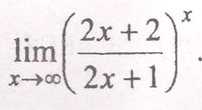 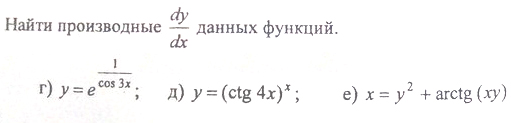 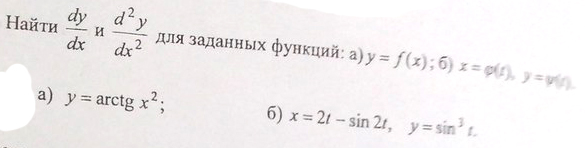 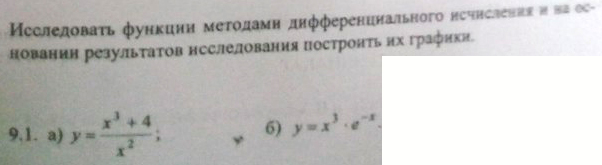 Найти ОДЗ функцииЧётность - нечётность, периодичностьТочки разрываАсимптоты графика функцииИнтервалы возрастания, убывания, точки экстремумаИнтервалы выпуклости, вогнутости, точки перегибаОпределить нули функцииПостроить график функции